                           小五乙  劉德康 題目：詩歌仿作    贈陳藝霖  劉德康德康乘車將欲行，忽聞路上唱歌聲。大帽山高一千米，不及藝霖送我情。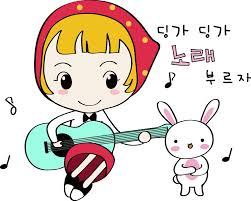 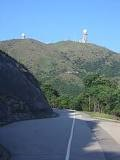 